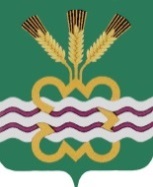 РОССИЙСКАЯ ФЕДЕРАЦИЯ   СВЕРДЛОВСКАЯ ОБЛАСТЬ                   ДУМА  КАМЕНСКОГО  ГОРОДСКОГО  ОКРУГАСЕДЬМОЙ СОЗЫВРЕШЕНИЯ №108«16» июня 2022								         О внесении изменений в Генеральный план муниципального образования «Каменский городской округ», утвержденный Решением Думы Каменского городского округа от 26.12.2012года № 78(в редакции от 21.04.2022 года № 81), в части установления функциональной зоны «Специального назначения»В целях реализации градостроительной деятельности, устойчивого развития территории Каменского городского округа, обеспечения интересов граждан и их объединений, руководствуясь Градостроительным кодексом Российской Федерации от 29.12.2004 года №190-ФЗ, Федеральным законом от 06.10.2003 года №131-ФЗ «Об общих принципах организации местного самоуправления в Российской Федерации», Правилами землепользования и застройки муниципального образования «Каменский городской округ», утвержденными Решением Думы Каменского городского округа от 27.06.2013 года №125 (в редакции от 21.04.2022 года № 82), Уставом Каменского городского округа, протоколом публичных слушаний, заключением о результатах публичных слушаний Дума Каменского городского округаР Е Ш И Л А:1. Внести изменения в Генеральный план муниципального образования «Каменский городской округ», утвержденный Решением Думы Каменского городского округа от 26.12.2012 года № 78 (в редакции от 21.04.2022 года № 81), в  части установления функциональной зоны «Специального назначения» в отношении следующих территорий:1.1 В границах земельного участка с кадастровым номером 66:12:4613010:250, площадью 826 кв. м. расположенного в 3,5 км на северо-восток от границы населенного пункта с. Рыбниковское, под памятным монументом согласно фрагменту 1 (прилагается);1.2. В границах земельного участка в кадастровом квартале 66:12:4613012, площадью 3008 кв. м. расположенного западнее с. Рыбниковское, под памятным монументом согласно фрагменту 2 (прилагается).2. Опубликовать настоящее Решение в газете «Пламя» и разместить в сети Интернет на официальном сайте муниципального образования «Каменский городской округ» и на официальном сайте Думы муниципального образования «Каменский городской округ».3. Настоящее Решение вступает в силу со дня его официального опубликования.4. Контроль исполнения настоящего Решения возложить на постоянный Комитет Думы Каменского городского округа по социальной политике (А.В. Кузнецов).Председатель Думы Каменского городского округа                           Г.Т. ЛисицинаГлава Каменского городского округа                                                    С.А. Белоусов